Dpto. de Informática – año 2020Creación de aplicaciones para teléfonos Android4° Año “A” “B” “C” “D” – C.P.E.M.N° 46Leer atentamente y seguir todos los pasos.Consultas al mail:	Prof. Rolf Oberholzer 4° A B C informatica.4to.46@gmail.com			Prof. Mariela Céliz 4° D Ing.celizmar@gmail.com Todavía no están asignadas las divisiones de los cursos (a b comercial y c d bachiller). Cuando estén los listados, se hace cargo el profesor correspondiente. En nuestro caso, c y d por ahora, realizamos los trabajos en conjunto. El día viernes 24 de abril, a las 16 hs. Nos encontramos en ZOOM para realizar un encuentro online (videoconferencia), donde pueden evacuar dudas y realizar consultas. Unirse a la reunión Zoom
https://us04web.zoom.us/j/7320823662?pwd=WmVKVzVEZnFMMWJRR2RHOFpxMGI4dz09

ID de reunión: 732 082 3662
Clave: 1234Deben haber leído el instructivo y haber seguido TODOS los pasos del video de YOUTUBE.Video: https://youtu.be/_MMAgIY9s14 Los temas y como desarrollar las 2 APP están explicados en el video de YouTube.Temas a desarrollar: 2 aplicaciones llamadas “COLORES” y “PIANO” Trabajo práctico: “ANIMALES” En una disposición tabular de 2 x 3 van a insertar 6 botones. Cada uno con la imagen de un animal distinto y al presionarlo, deberá decir el nombre del mismo. También le pueden agregar el sonido que realizan, bajándolo de internet o utilizando el micrófono y guardándolo ustedes. 1.- Disposición tabular: Dentro de la paleta (objetos), vamos a disposición y ahí encontramos el objeto “disposición tabular”. Este elemento sirve para ordenar los objetos (botones, etiquetas, etc.) dentro del celular.Como ejemplo vamos a desarrollar una aplicación llamada COLORES, cuya imagen final en el teléfono sería algo así: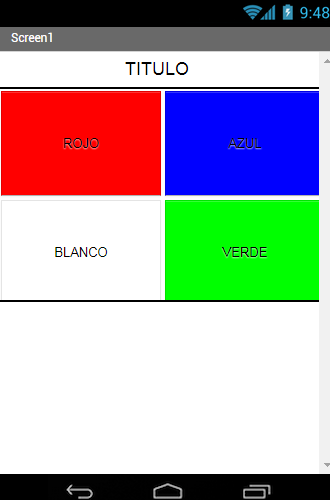 Vamos a tener 4 botones en una disposición tabular de 2 x 2. El objetivo es: Al presionar cada botón, diga el color correspondiente y el fondo de la pantalla tome ese mismo tono. Al final, hay un botón salir que cierra la app.2.- Insertar sonido: En la paleta de objetos, vamos a medios y utilizamos el objeto sonido.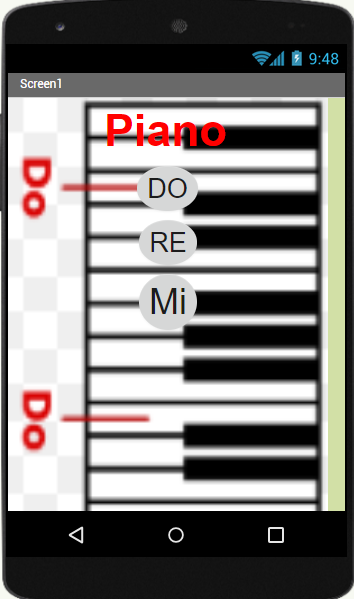 El objetivo de esta app es: 7 botones, y cada uno estará asociado a una nota musical (Las 7 notas disponibles en la página para bajar). Al pulsar cada una, se escuchará la nota correspondiente. Tiene una imagen de fondo de un piano, bajado de internet. La app se llamará PIANO.En la imagen solo se ve hasta la nota Mi. Uds. deberán realizarla completa con el botón salir en la parte inferior, similar a la APP colores.